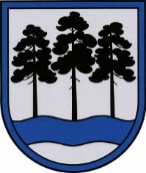 OGRES  NOVADA  PAŠVALDĪBAReģ.Nr.90000024455, Brīvības iela 33, Ogre, Ogres nov., LV-5001tālrunis 65071160, e-pasts: ogredome@ogresnovads.lv, www.ogresnovads.lv PAŠVALDĪBAS DOMES SĒDES PROTOKOLA IZRAKSTS6.Par zemes vienības ar kadastra apzīmējumu 74800041394 piekritību pašvaldībai un ierakstīšanu zemesgrāmatā uz Ogres novada pašvaldības vārda2023. gada 22. septembrī Ogres novada pašvaldībā (turpmāk – Pašvaldība) saņemta Valsts zemes dienesta Zemgales reģionālās pārvaldes 2023. gada 22. septembra vēstule             Nr. 2-13-Z/1773 “Par zemes vienības lietošanas mērķi”, reģistrēta ar Nr. 2-4.1/5006, kurā tiek informēts, ka Valsts zemes dienesta Zemgales reģionālā pārvalde (turpmāk – reģionālā pārvalde) 2023. gada 21. septembrī veica zemes vienības ar kadastra apzīmējumu 74800041394 reģistrāciju Nekustamā īpašuma valsts kadastra informācijas sistēmā. Atbilstoši likuma “Par valsts un pašvaldību zemes īpašuma tiesībām un to nostiprināšanu zemesgrāmatās” 6. panta astotajai daļai, un saskaņā ar reģionālās pārvaldes 2023. gada 21. septembra aktu Nr. 11-12-Z/76 “Par zemes vienības iekļaušanu rezerves zemes fondā” zemes vienība ar kadastra apzīmējumu 74800041394 0,07 ha platībā iekļauta rezerves zemes fondā.Saskaņā ar likuma “Par valsts un pašvaldību zemes īpašuma tiesībām un to nostiprināšanu zemesgrāmatās” 6. panta astoto daļu lauku apvidu un pilsētu zemi, par kuru līdz 2009. gada 30. decembrim nav pieņemts un Valsts zemes dienestam iesniegts pašvaldības domes (padomes) lēmums un Ministru kabineta rīkojums par zemes piederību, piekritību vai izmantošanu zemes reformas pabeigšanai, Valsts zemes dienests ieskaita rezerves zemes fondā.Saskaņā ar Zemes pārvaldības likuma 17. panta piekto un sesto daļu valstij un vietējām pašvaldībām pēc zemes reformas pabeigšanas piederošo un piekrītošo zemi izvērtē Ministru kabineta noteiktajā kārtībā divu gadu laikā pēc tam, kad Ministru kabinets izdevis rīkojumu par zemes reformas pabeigšanu attiecīgās vietējās pašvaldības administratīvajā teritorijā vai visās novada teritoriālā iedalījuma vienībās, un zemes gabali, par kuriem šā panta piektajā daļā noteiktajā termiņā pašvaldības un ministrijas Valsts zemes dienesta publicētajos rezerves zemes fondā ieskaitītās un īpašuma tiesību atjaunošanai neizmantotās zemes izvērtēšanas sarakstos nav izdarījušas atzīmi par zemes gabala piederību vai piekritību pašvaldībai vai valstij, piekrīt vietējai pašvaldībai tās administratīvajā teritorijā. Lēmumu par šo zemes gabalu ierakstīšanu zemesgrāmatās pieņem pašvaldība.Ar Ministru kabineta 2017. gada 16. augusta rīkojumu Nr. 437 “Par zemes reformas pabeigšanu Ogres novada Krapes, Meņģeles, Ogresgala un Suntažu pagastā” pabeigta zemes reforma Ogresgala pagastā.Ogres novada teritorijā ir beidzies valstij un pašvaldībām noteiktais divu gadu termiņš rezerves zemes fondā ieskaitīto un īpašuma tiesību atjaunošanai neizmantoto zemes vienību izvērtēšanai. Ogres novada Ogresgala pagasta teritorijā par zemes vienību ar kadastra apzīmējumu 74800041394 nav pieņemts Pašvaldības domes lēmums par zemes vienības piekritību Pašvaldībai. Zemes pārvaldības likuma 13. panta trešajā daļā noteikts pienākums pašvaldībām atbilstoši savai kompetencei nodrošināt zemes pārvaldību un pārraudzību savā administratīvajā teritorijā.Savukārt, Publiskas personas finanšu līdzekļu un mantas izšķērdēšanas novēršanas likuma 6.2 panta pirmajā daļā noteikts, ka publiskas personas nekustamā īpašuma pārvaldīšana ir šā īpašuma valdītāja uzdevums, kas ietver pienākumu nodrošināt nekustamā īpašuma lietošanu un uzturēšanu (fizisku saglabāšanu visā tā ekspluatācijas laikā) atbilstoši normatīvo aktu prasībām un veicināt tā uzlabošanu.Ņemot vērā, ka ne Zemes pārvaldības likumā, ne Ministru kabineta 2016. gada 29. marta noteikumu Nr. 190 “Kārtība, kādā pieņem lēmumu par rezerves zemes fondā ieskaitīto zemes gabalu un īpašuma tiesību atjaunošanai neizmantoto zemes gabalu piederību vai piekritību” normas nenosaka kārtību, kādā pieņemami lēmumi par zemes vienībām, kas nav bijušas iekļautajā izvērtējamo zemju sarakstā, un ka Zemes pārvaldības likuma Pārejas noteikumu 11. punkts neparedz pašvaldībām tiesības pieņemt lēmumu par zemes vienības piederību vai piekritību pašvaldībai atbilstoši likumā “Par valsts un pašvaldību īpašuma tiesībām un to nostiprināšanu zemesgrāmatās” noteiktajiem kritērijiem, uzskatāms, ka zemes vienība ir Rezerves zemes fondā ieskaitāmā zeme, par kuru Pašvaldībai jāpieņem lēmums par īpašuma tiesību nostiprināšanu zemesgrāmatā uz Pašvaldības vārda.Pamatojoties uz Pašvaldību likuma 10. panta pirmās daļas 21. punktu, Zemes pārvaldības likuma 13. panta trešo daļu, 17. panta sesto daļu, Publiskas personas finanšu līdzekļu un mantas izšķērdēšanas novēršanas likuma 6.2 panta pirmo daļu, likuma “Par valsts un pašvaldību zemes īpašuma tiesībām un to nostiprināšanu zemesgrāmatās” 6. panta astoto daļu,balsojot: ar 23 balsīm "Par" (Andris Krauja, Artūrs Mangulis, Atvars Lakstīgala, Dace Kļaviņa, Dace Māliņa, Dace Veiliņa, Daiga Brante, Dainis Širovs, Dzirkstīte Žindiga, Egils Helmanis, Gints Sīviņš, Ilmārs Zemnieks, Indulis Trapiņš, Jānis Iklāvs, Jānis Kaijaks, Jānis Siliņš, Kaspars Bramanis, Pāvels Kotāns, Raivis Ūzuls, Rūdolfs Kudļa, Santa Ločmele, Toms Āboltiņš, Valentīns Špēlis), "Pret" – nav, "Atturas" – nav,Ogres novada pašvaldības dome NOLEMJ:Noteikt, ka Ogres novada pašvaldībai ir piekritīga un uz pašvaldības vārda zemesgrāmatā ierakstāma zemes vienība ar kadastra apzīmējumu 74800041394, Ogresgala pag., Ogres nov., 0,07 ha platībā.Uzdot Ogres novada pašvaldības Centrālās administrācijas Nekustamo īpašumu pārvaldes nodaļai viena mēneša laikā pēc šī lēmuma spēkā stāšanās veikt datu aktualizāciju Valsts zemes dienesta Nekustamā īpašuma valsts kadastra informācijas sistēmā par zemes vienības ar kadastra apzīmējumu 74800041394 piekritību pašvaldībai. Kontroli par lēmuma izpildi uzdot Ogres novada pašvaldības izpilddirektoram.(Sēdes vadītāja,domes priekšsēdētāja E.Helmaņa paraksts)Ogrē, Brīvības ielā 33Nr.192023. gada 30. novembrī